26 de febrero 2019SeñoraMaría Lucía Fernández Garita, SuperintendenteSuperintendencia General de ValoresEstimada señora:De conformidad con las disposiciones legales y reglamentarias que rigen la materia, concretamente en el Acuerdo sobre hechos relevantes SGV-A-61 y sus reformas, remito a la Superintendencia General de Valores el siguiente:COMUNICADO DE HECHO RELEVANTEEl Banco Central de Costa Rica comunica al mercado nacional, el calendario de subastas para el I Semestre del 2019 según sigue:Calendario de subastas    I Semestre 2019	La veracidad y la oportunidad de este Comunicado de hecho relevante es responsabilidad del Banco Central de Costa Rica y no de la Superintendencia General de Valores.Agradeciendo la atención que se sirva prestar a la presente, se despide,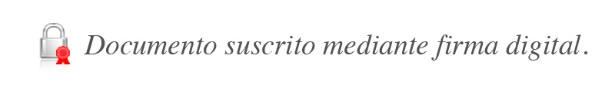 Bernardita Redondo Gómez, Directora División Gestión de Activos y PasivosFechaPlazo a ofrecerLunes 11 de marzo de 2019Menos de un año y dos añosLunes 22 de abril de  2019Menos de un año y dos añosLunes 20 de mayo de 2019Menos de un año y dos añosLunes 17 de junio de 2019Menos de un año y dos años